Přípravka dnes ráno v Nové Pace.                                                                                      FK Kopidlno : TJ Sokol Jičíněves  1 : 6 ( 1 : 4 ),                                                                                         Branka: Horna Samuel.                                                                                                            Jiskra Hořice : FK Kopidlno 10 : 0 ( 5 : 0 ),                                                                                       N+S Paka : FK Kopidlno 7 : 9 ( 4 :3 ).  Branky: Horna Samuel 4x, Jirák Matyáš 4x, Bernard Matouš.                                                                                                                                 Sestava: Hána Matyáš – Balcár Filip, Bernard Matouš, Horna Samuel©, Pelc Pavel, Machačná Natálie, Kašpar David, Kašpar Antonín, Jirák Matyáš, Drapák Tadeáš, Drapák Štěpán, Rančák Vítek, Balcár Adam.                                                                                                                   Trenér Horna Roman: První výhra naší party mladší přípravky. Na turnaji v Nové Pace jsme v chladném počasí v prvních dvou zápasech trochu zamrzli a prohráli jak s Jičíněvsí tak i s Hořicemi které nás jasně zválcovali. V posledním zápase proti domácím jsme ukázali bojovnost a velikou snahu. Dokázali jsme vstřelit 9 branek proti 7 domácím. Celý tým zaslouží velikou pochvalu a věříme, že se stále budeme zlepšovat.Příští týden:                                                                                                                                                    Sobota 25.9.2021. od 9:30 na domácím hřišti žáci přivítají Milíčeves.                                               Muži B :  zajíždí do Libuně, kde se utkají s místním sokolem od 15:30.                                       V neděli 26.9.2021, se doma představí mladší přípravka, čekají je soupeři Jičín A, N+S Paka, Robousy.                                                                                                                         Muži A: od 15:30, se utkají doma s Baníkem Žacléř.                                                                           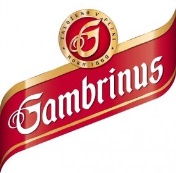 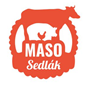 Město Kopidlno hlavní sponzor kopidlenského fotbalu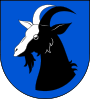                                                  :     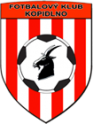 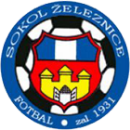                                                  Neděle 19.9.2021 mistrovské utkání Plachetka III. třída  mužů od 16 : 00FK Kopidlno B : TJ Sokol Železnice BHR: Novotný Petr,  Hlavní pořadatel:  Strnad LiborSestava: Masák -  Bernard Vojtěch, Janáček Jaroslav, Machačný Jaroslav, Nemčanský Lukáš, Zikmund Jaroslav, Kutík Michal, Berko Dominik, Krejčík Patrik, Nýč Marek, Berounský Patrik, Kateřiňák Martin, Janda Petr st.Jak to vidí: Hyršal Miroslav: domácí vyhrají,  Rozsypal Pavel: 4 : 1,   Schlesinger Petr: 4 : 1,  Sedláček Tomáš: 4 : 0, Kosina Ladislav: 3 : 1.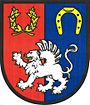 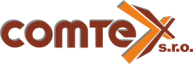 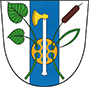     Obec Cholenice             www.fkkopidlno.cz        Obec BudčevesÁčko včera  ve  Staré Pace.                                                                                                                              TJ Sokol Stará Paka : FK Kopidlno A  5 : 1 ( 4 : 0 ).                                                         HR: Jindřich Hanuš, AR1: Petr Průcha,  AR2: Michal Šnajdr,  DS: Miroslav Přibyl.                           ŽK: Janda Petr 36´, Valnoha Martin 68´, Bernard Vojtěch 81´.  Diváků: 75.                              Branka: Klaban Tomáš  57´.                                                                                                                                               Sestava: Pelc Michael – Komárek Ladislav,  Poutník Michal,  Schlesinger Petr,  Klaban Tomáš,  Klaban Lukáš,  Janda Petr,  Janáček Jaroslav,  Valnoha Martin,  Makar Tomáš,    Dyčenko Vítek.  Připraveni: Bernard Vojtěch,  Strnad Libor,  Nemčanský Lukáš, Machačný Jaroslav.                                                                                                            Vladimír Hnát, vedoucí mužstva (hosté): V prvním poločase předvedli fotbalový standard pouze 2 hráči, gólman a střední záložník, ostatní bohužel zůstali hluboko pod svými možnostmi. Ve druhém dějství sice zlepšení, ale to po tragické první půli zákonitě muselo přijít. Poučit se a rychle zapomenout... Ostatní utkání této soutěže:                                                                                                               1FK Nová Paka : SK Sparta Úpice 1 : 1 ( 0 : 0 ) pk.6 : 7,                                               Václav Horák (domácí): Další bodová ztráta z domácího zápasu. Hosté poctivě bránili a jednu ze dvou větších šancí proměnili. My jsme opět několik jasných šancí neproměnili a nakonec nám nevyšel ani penaltový rozstřel.                                                                                                            TJ Dvůr Králové nad Labem : FC Vrchlabí B  2 : 1 ) 1 : 0 ),                                                 L. Vojtíšek, vedoucí mužstva (hosté):   V první polovině utkání byli domácí aktivnější, ale branku se jim podařilo vstřelit po chybě Vrchlabí. Druhý poločas hráli dvorští neplodně, do žádných šancí se nedostávali. Za to my jsme je zlobili z protiútoků. Po vyrovnávací brance však rozhodčí odpískal pro domácí spornou penaltu (asi měl pocit, že musí kompenzovat) a body zůstaly ve Dvoře.                                                                                                           Jičín B : Jiskra Kocbeře  3 : 3 ( 0 : 0 ) pk. 2 : 3,                                                                  Petr Beneš, trenér (domácí): Když nedokážeme přehrát tým, který hraje víceméně celé utkání v 10, nemůžeme přemýšlet o dobrém výsledku a nic jiného, než boj o záchranu, nás čekat nebude. A když penalty na sebe nedokáží vzít zkušenější hráči a pošlou na ně 16-ti leté dorostence, tak nemáme ani ten bod navíc. Pro mě je hodnocením jedno slovo – zklamání!!                                                                                                                                                        SK Miletín : FC Spartak Kobylice 3 : 0 ( 1 : 0 ).                                                                 Libor Tobišek (hosté):  I po vyloučení jednoho našeho hráče jsme si vytvořili několik gólových šancí, ale dobře chytajícího domácího brankáře jsme nepřekonali. Nejlépe za Spartu tentokráte zahrál Martinek a obránce Kořínek. Brankář Hladký neměl příležitost, aby uplatnil své umění.15.5. Kopidlno – SK Dobrovice 0:2 (0:1) – mistrovský zápas                                               Sparta podala ve druhém poločase jeden z nejslabších výkonů. První poločas byl ve znamení vyrovnaných sil. Ve 38. min. ujímají se hosté vedení první brankou umístěnou po nedorozumění obránců. Ve II. poločase nebylo mužstvo domácích k poznání, čímž zbytek utkání ztratil na zajímavosti a ve 20. min II. pol. zvýšili hosté na 0:2. Výborný rozhodčí p. Šíba byl zárukou, že hra měla rychlý spád a obě mužstva hrála slušně. V mužstvu domácích vynikl jako obvykle brankář Hladký a Škaloud s Elisem.                                                                22.5. SK Bobnice – Kopidlno 0:3 kontumačně – mistrovský zápas .                                   Vzhledem k tomu, že Viktorie Osek sestoupila do IB třídy jih, sestupuje poslední klub do II. třídy. Poněvadž SK Křinec vyhrál svoje poslední dva zápasy nad svými soupeři a vzhledem k tomu, že zápas Bobnice Sparta Kopidlno vyhrála Kontumačně Sparta Kopidlno, je nyní Bobnice poslední a bude sestupovati. Je to jistě překvapení a současně doklad toho, jak neposlouchání nařízení hrací komise se může v budoucnu vymstíti. Bobnice měla sehráti zápas se Spartou Kopidlno, ale místo toho si sjednala přátelský zápas v Oskořínku. Sparta do Bobnic přijela, ale domácí nenastoupili. A teď tyhle body budou rozhodovat o sestupu!1. SK Čechie Jičín 17 69:28 26                                                                                                                                                                     2. SK Slavoj Ml. Boleslav 17 61:35 26                                                                                                           3. SK Sparta Kopidlno 17 36:24 21                                                                                                                    4. SK Dobrovice 17 39:32 20                                                                                                                   5. FK Libice 15 31:38 16                                                                                                                                   6. SK Žel. Nymburk 17 52:42 14                                                                                                                     7. SK Bobnice 17 29:49 13                                                                                                                                    8. SK Křinec 16 27:49 11                                                                                                                                   9. SK Polaban Nymburk II 17 35:51 10                                                                                                        10. SK Aston Villa Ml. Bol.II 16 43:74 914.8. Kopidlno – SK Libáň 3:4 – zápas úrazového fondu.                                                                       Byl ve znamení boje po jednoroční přestávce. Měl hladký průběh a v celku vyjádřil rovnocennost obou celků.                                                                                                                                       Benjamínci Kopidlno – benjamínci SK Libáň 12:2 předzápas.                                                                                            Z tohoto počtu umístil jich střední útočník Špígl 8.Z historie Kopidlenského fotbalu.                                                                         1938.                                                                                                                              1.5. SK Čechie Jičín – Kopidlno 3:1 (0:0) – mistrovský zápas.                                                            Sparta nastoupila tentokrát se 4 náhradníky a jelikož ani Hladký, hlavní to opora mužstva nebyl v bráně, očekávala se katastrofální porážka. Nicméně se tak nestalo. Jodas, až na jeden školácký gól, který pustil, dělal co mohl a Hladký se za svého zástupce styděti nemusí. Potřebuje více tréninku a mistrovské rutiny a můžeme býti spokojeni, že i Jodas stane se časem modlou fanynek nejen domácích, ale i přespolních, neboť při tom má „figuru“ a podle úsudku jiných není ošklivý. Poločas skončil nerozhodně a teprve ve II. poločase ujala se Čechie vedení, které bylo v krátkém čase vyrovnáno. Leč ve 30. min Čechie opět vede 2:1 a když se již zdálo, že se na výsledku nemůže již ničeho změniti, padla poslední branka a to ve 45. min., kdy odpískán byl již také po novém výkopu konec zápasu. Kvitujeme s povděkem, že vyslaný rozhodčí pan Pácal uspokojil obě mužstva, jakož i přítomné dosti četné publikum stoprocentně a tj. hlavní klad tohoto zápasu .              1.5. Dorost SK Čechie Jičín – dorost Kopidlno  3:2 – mistrovský zápas.                                          V předzápase utkala se obě dorostenecká mužstva. Mužstvo Sparty nastoupilo pouze o 9 hráčích a oslabené nejlepšími hráči, místo nichž nastoupili náhradníci. Přes to, že byli vyčerpáni, dovedli udržeti výsledek, se kterým vzhledem k exotické sestavě mohou býti spokojeni. I tento zápas pískal p. Pácal bez jediného kazu                                                     Kopidlno – SK Železničář Nymburk 1:1 (1:0) – mistrovský zápas.                           Nerozhodný výsledek zápasu, který řídil rozhodčí p. Jirák na hřišti v Kopidlně, není ještě pro Spartu definitivním, o tom bude rozhodovati trestní komise a župní výbor. Zápas samotný byl ve znamení skutečného boje o body, kde měřilo své síly v poli 12 mužů proti 11. Byli jsme totiž svědky toho, že pan rozhodčí po celý zápas fungoval jako dvanáctý hráč hostí. Sparta vedla od 11. minuty prvého poločasu až do 30. minuty druhého poločasu 1:0. Brankář Hladký nebyl k překonání, neboť chytal i to, co se chytat vlastně ani nemohlo, a proto v 30. min. se pan rozhodčí rozhodl a vyloučil Kousala. Ve 40. minutě hosté konečně vyrovnali. 8.5. SK Aston Villa Mladá Boleslav – Kopidlno 2:4 (1:1) – mistrovský zápas                         Sparta Kopidlno nastoupila na hřišti Astonky se třemi náhradníky a zaslouženě zápas vyhrála. Mužstvo Aston Villy, doplněné 4 hráči divisního mužstva, bylo sice po stránce technické lepší, hosté však vynahradili tento nedostatek chutí a elánem. Aston Villa ujala se v prvním poločase vedení, které hosté vyrovnali ještě v prvním poločase, který skončil 1:1. Ve druhém poločase vedla Sparta 2:1 a 3:1, načež domácí snížili score na 3:2. Byl to však Rambousek, kterému se podařilo upraviti score pro Spartu na 4:2. Celkem umístili branky za Spartu Martinek a Rambousek po 1 a Kaňka 2. Jako náhradník dobře do mužstva zapadl Vavřina, kterému však schází trénink, aby se mohl v Ia. mužstvu plně uplatniti. Eurovit okresní Přebor mužů.                                                                                                                        Lužany : Robousy 4 : 1 ( 0 : 0 ), Jičíněves : Libáň 2 : 4 ( 2 : 2 ),                                 Milíčeves : L. Bělohrad B 1 : 2 ( 1 : 0 ) Plachetka III třída mužů.                                                                                                                       Žeretice : Nemyčeves B  0 : 5 ( 0 : 3 ), Podhradí : Češov 3 : 0 ( 1 : 0 ),                           Sobotka B : Žlunice 2 : 6 ( 0 : 2 ).Okresní přebor starších žáků sk.B                                                                                                         Minulou neděli v prvním sousedském derby naši borci úspěšně otočili utkání s Libáni.                                                                                                                       FK Kopidlno TJ Sokol Libáň  7 : 6 ( 0 : 3 )                                                                    Sestava: Šádek Jiří – Kosina Adam, Hink Kryštof,  Kóre Lukáš, Vích Samuel, Skrbek Šimon, Rozsypal Filip, Sedláček Tadeáš, Syřiště Tadeáš, Skrbek Štěpán, Rozsypal Ondřej©.                                                                                                                                                   HR: Kriegrel Pavel.  Diváků: 52.                                                                                           Branky: Kóre Lukáš 4x, Rozsypal Ondřej 2x, Sedláček Tadeáš.                                 Trenéři Rozsypal Pavel, Sedláček Tomáš:  minulou neděli  k nám přijel soupeř z Libáně. Zapas byl vyrovnaný a bojovný od 1.minuty až do závěrečného písknutí.V prvním poločase se pro nás zápas nevyvíjel dobře, stav byl 0:3. Po domluvě trenérů se v 2.pulce dařilo více střílet a kluci skóre otočili v naš prospěch. Konecny stav 7:6.Včera naši žáci v druhém sousedském derby porazili Jičíněves, která doposud stejně jako my nezaváhala.                                                                                                                                                                                                                                                                                                                                                                                                                                       Tj sokol Jičíněves : FK Kopidlno 0 : 8  ( 0 : 4 ), Sestava: Šádek Jiří – Kosina Adam, Hink Kryštof,  Kóre Lukáš, Vích Samuel, Skrbek Šimon, Rozsypal Filip, Sedláček Tadeáš, Syřiště Tadeáš, Skrbek Štěpán, Rozsypal Ondřej ©.                                                                                      HR: Schlesinger Petr, Diváků: 40.                                                                             Branky: Kóre 5x, Rozsypal Filip 2x, Sedláček Tadeáš. Trenéři Rozsypal Pavel a Sedláček Tomáš:                                                                        včera jsme jeli hrát derby do Jičíněvse. Naši borci nepustili soupeře k žádné akci a i přes marodnost Ondry Rozsypala dovedli zápas bez vystřídání k vítěznému skóre 0:8 a soutěž tak vedeme bez ztráty bodu.Milíčeves : Sobotka 3 : 11 ( 1 : 5 ), Lužany : Chomutice 7 : 8 ( 5 : 2 ).4.Okresní přebor starších žáků sk.A 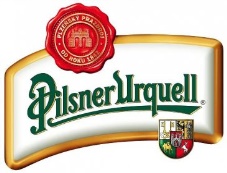 PořadíTýmTýmZápasyVPVPPPSkóreBody1TJ Dvůr Králové n. L. B8701029:10232TJ SOKOL Stará Paka8511128:13183TJ Sokol Železnice7511019:10174SK Miletín8421116:101551. FK Nová Paka8321216:9136FC Vrchlabí B8331122:13127FK Kopidlno8331121:23128SK Sparta Úpice8341014:19119TJ Slavoj Skřivany7340014:15910FC Spartak Kobylice7340017:23911TJ Baník Žacléř7240112:18712SK Jičín B7130311:16613TJ Jiskra Kocbeře8062010:30414FK Dolní Kalná7160011:313#KlubZVRPSBP+P-1.Lužany540122:713012.Nemyčeves A540119:913013.L. Bělohrad B540118:912004.Valdice530213:119005.Robousy530215:128106.Libáň520311:136007.Dětenice520311:146118.Chomutice42029:135109.Nová Paka B510412:1930010.Milíčeves41037:1630011.Jičíněves40044:18000#KlubZVRPSBP+P-1.Žlunice550029:615002.Kopidlno B430119:79003.Miletín B430123:129004.Železnice B430116:79005.Nemyčeves B530213:19900 6.Podhradí520315:186007.Žeretice52038:206008.Češov51044:133009.Libuň41037:1730010.Sobotka B50055:20000#KlubZVRPSBP+P-1.Kopidlno330030:79002.Jičíněves430123:139003.Libáň320136:126004.Milíčeves320116:186005.Sobotka410317:343006.Chomutice410317:443007.Lužany300310:21000#KlubZVRPSBP+P-1.Robousy440079:312002.Sedmihorky330044:59003.Košťálov-Libštát430127:189004.Nová Ves n. P.420216:136005.Martinice420221:216006.Železnice/Valdice410322:363007.Libuň410312:603008.Mírová/Rovensko50056:71000